SELECCIÓN DE PERSONAL SANITARIO:MÉDICOS ESPECIALISTAS EN MEDICINA FISICA Y REHABILITACIÓN PARA CENTRO DE REHABILITACIÓN Y REEDUCACIÓN FUNCIONAL DE LA SEGURIDAD SOCIAL EN FRANCIAÚnete a un proyecto de trabajo al que ya se han unido más de 650 profesionales:Salario bruto anual: 80.248 euros2 meses de vacaciones y descansos anuales más  festivosIntegra un equipo de trabajo dinámico Experiencia enriquecedoraFormación profesional continua, para que no pierdas la ondaHablar francés no es condición indispensable para participar en las entrevistas. Si es contratado deberá comprometerse a estudiarlo antes de su llegada a FranciaTus hijos perfectamente bilingüesY mucho más…CONSULTORIA DE SELECCIÓN DE PERSONAL INTEGRAL PARA TRABAJAR EN FRANCIA-Acompañamiento a los candidatos hasta incorporación efectiva.Ofertas en Francia a lo largo de todo el año.- Ayuda en la gestión de todos los trámites y documentos necesarios para trabajar. Más de 650 contrataciones nos avalan.Somos la única empresa de selección de personal sanitario europeo con certificado de calidad OPQCM del Ministerio FrancésMás de 17 años de experiencia reclutando personal para trabajar en Europa.www.laborare-conseil.com Interesados contactar con Yaël BRUGOS MIRANDA o Magali BRAZ enviando CURRICULUM VITAE a: medecin@laborare-conseil.com 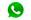 O en el número  +34 691 328 071 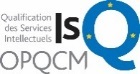 